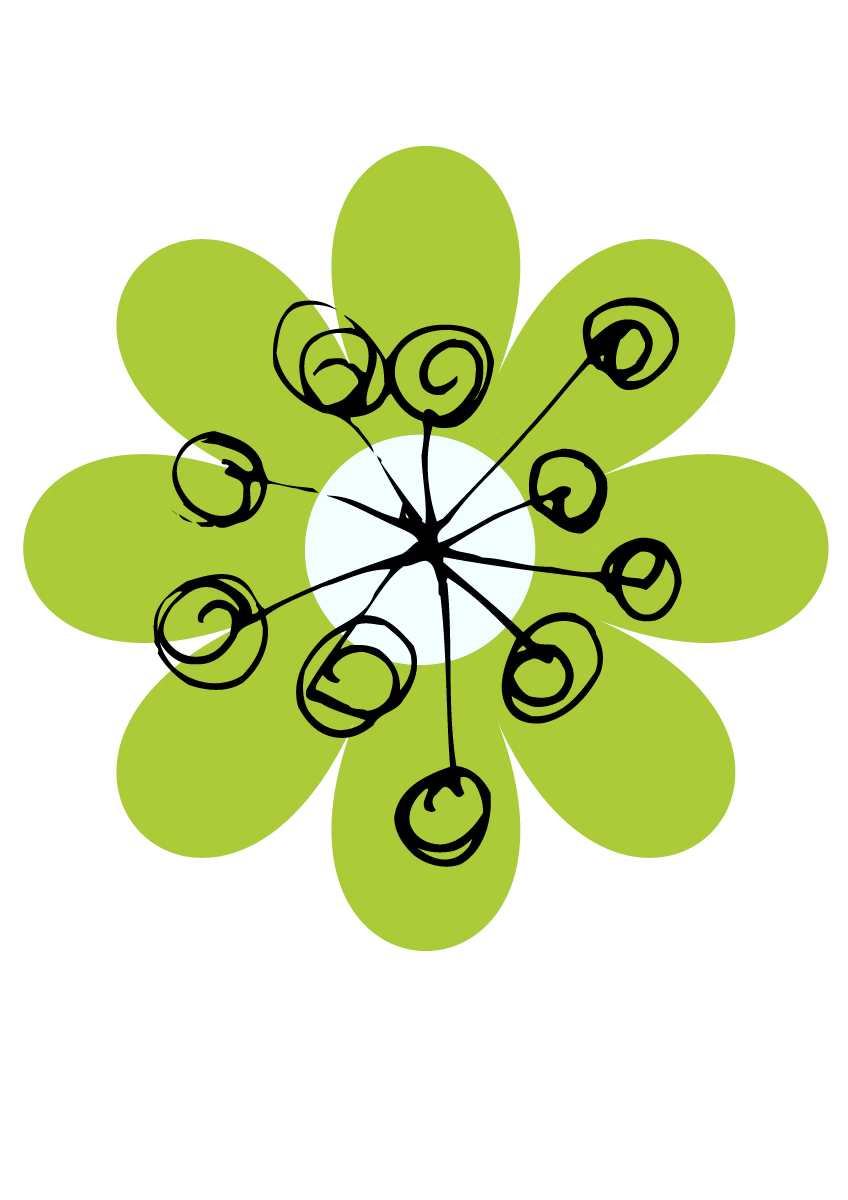 FörsamlingsresaTorsdag 29 juni 2023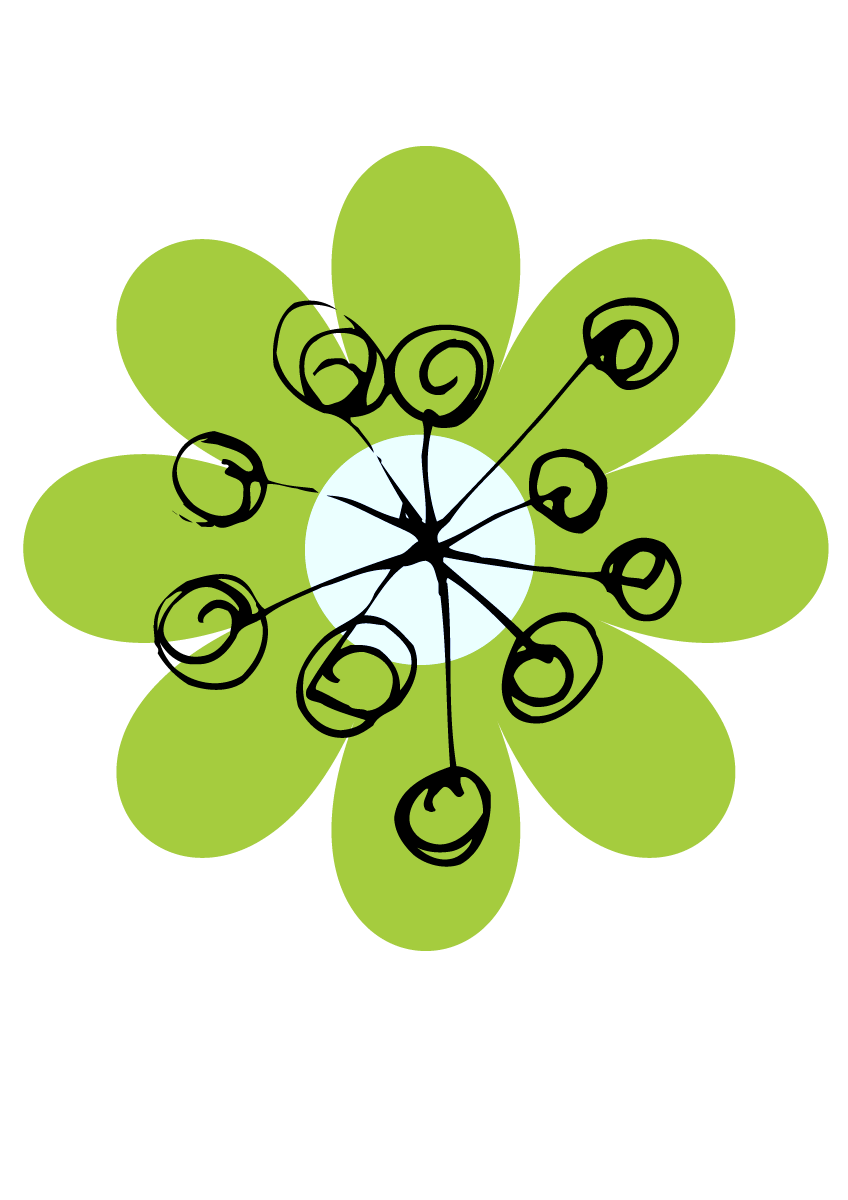 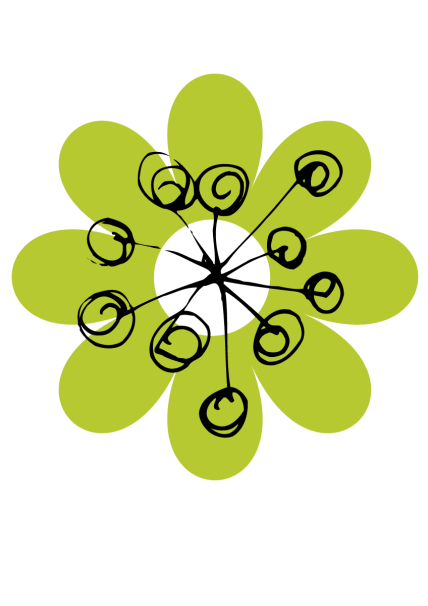 Torsdag 29 juni åker vi i väg på församlingsresa.Vi kommer att besöka Skansen & Skansenakvariet i StockholmVi har plats för 44 deltagare.Resan kostar 400:- per person. Barn, under 15 år, gratis i vuxens sällskap. Vi vill att alla barn åker tillsammans med ansvarig vuxen.I priset ingår entréer, lunch, fika och bussresa.Har du allergier eller önskar ett vegetariskt alternativ anger du det vid anmälan!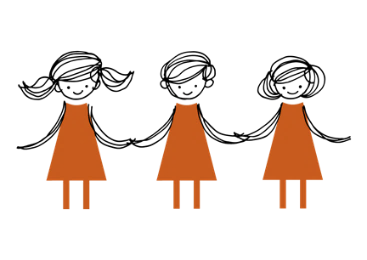 Anmälan öppnar den 1 juni!
Sista anmälningsdag är den 18 juni och det är först till kvarn som gäller!Anmäler dig gör du genom att ringa 026-635033 (Annika Hugosson), mejla annika.hugosson@svenskakyrkan.se (uppge alla uppgifter som står på anmälningstalongen) eller genom att lämna anmälningslappen på expeditionen i Hille eller Bergby.Inga nötter eller citrusfrukter får tas med och ätas på bussen. Undvik också starka dofter. Med hänsyn till våra allergiker.Dagsprogram8.00  Avresa från Bergby församlingshus
8.30  Avresa från Hille församlingsgård                         Kom i tid!11.00 ca          Framme vid Skansen13.00              Gemensam lunch 
17.30              Hemfärd               19.30 ca         Åter i Hille
20.00 ca         Åter i BergbyAnmälanJag/vi vill följa med på resan!Namn: ________________________________
            ________________________________
Telefonnummer:________________________Specialkost/allergier:___________________________________________________________Ålder på barn:_______________________Påstigningsplats: □ Hille församlingsgård
                             □ Bergby församlingshusAvgiften för resan betalas senast 22 juni. 
Lägg pengarna i ett kuvert märkt med ditt namn och lämna till Annika eller betala med Swish till 123 4357547 – meddelande: ”FsgResa” + namn.
Vid förhinder återbetalas avgiften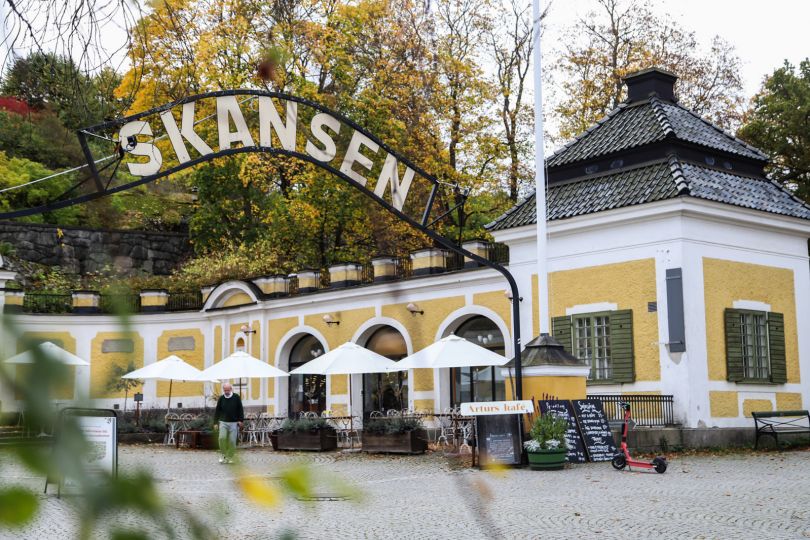 MellanrubrikBrödtext Brödtext Brödtext Brödtext Brödtext Brödtext Brödtext Brödtext Brödtext Brödtext Brödtext Brödtext Brödtext Brödtext Brödtext Brödtext Brödtext Brödtext Brödtext Brödtext Brödtext BrödtextBrödtext Brödtext Brödtext Brödtext Brödtext Brödtext Brödtext Brödtext Brödtext Brödtext Brödtext Brödtext Brödtext Brödtext Brödtext Brödtext Brödtext Brödtext Brödtext